PHIẾU BÀI TẬP TUẦN 33 VẬT LÍ 8Câu 1: Nếu hai vật có nhiệt độ khác nhau đặt tiếp xúc nhau thì:A. Quá trình truyền nhiệt dừng lại khi nhiệt độ hai vật như nhau.B. Quá trình truyền nhiệt dừng lại khi nhiệt độ một vật đạt 0°C.C. Quá trình truyền nhiệt tiếp tục cho đến khi nhiệt năng hai vật như nhau.D. Quá trình truyền nhiệt cho đến khi nhiệt dung riêng hai vật như nhau.Câu 2: Phương trình nào sau đây là phương trình cân bằng nhiệt?A. Qtỏa + Qthu = 0	B. Qtỏa = Qthu		C. Qtỏa.Qthu = 0	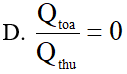 Câu 3: Điều nào sau đây đúng với nguyên lý truyền nhiệt:A. Nhiệt tự truyền từ vật có nhiệt độ thấp hơn sang vật có nhiệt độ cao hơn.B. Nhiệt tự truyền từ vật có nhiệt độ cao hơn sang vật có nhiệt độ thấp hơn.C. Nhiệt truyền từ vật có nhiệt dung riêng cao hơn sang vật có nhiệt dung riêng thấp hơn.D. Nhiệt truyền từ vật có nhiệt dung riêng thấp hơn sang vật có có nhiệt dung riêng cao hơn.Câu 4: Nhiệt lượng mà vật nhận được hay tỏa ra phụ thuộc vào:A. khối lượng					B. độ tăng nhiệt độ của vậtC. nhiệt dung riêng của chất làm nên vật	D. thể tích của vậtCâu 5: Gọi t là nhiệt độ lúc sau, t0 là nhiệt độ lúc đầu của vật. Công thức nào là công thức tính nhiệt lượng mà vật thu vào?A. Q = m(t – t0)		B. Q = mc(t0 – t)		C. Q = mc		D. Q = mc(t – t0)Câu 6: Đổ 5 lít nước ở 20°C vào 3 lít nước ở 45°C. Nhiệt độ khi cân bằng là:A. 2,94°C         		B. 293,75°C       		  C. 29,36°C         D. 29,4°CCâu 7: Người ta muốn pha nước tắm với nhiệt độ 38°C. Phải pha thêm bao nhiêu lít nước sôi vào 15 lít nước lạnh ở 24°C?A. 2,5 lít       		  B. 3,38 lít      		   C. 4,2 lít       	  D. 5 lítSử dụng dữ kiện sau để trả lời câu 8,9Thả một miếng thép 2 kg đang ở nhiệt độ 345°C vào một bình đựng 3 lít nước. Sau khi cân bằng nhiệt độ cuối cùng là 30°C. Bỏ qua sự tỏa nhiệt qua môi trường. Biết nhiệt dung riêng của thép, nước lần lượt là 460 J/kg.K, 4200 J/kg.K. Câu 8: Nhiệt lượng miếng thép tỏa ra làA. 289.800J		B. 690.000J		C. 20.700J		D. 41.400JCâu 9: Nhiệt độ ban đầu của nước làA. 7°C        		 B. 17°C         	C. 27°C        		 D. 37°CCâu 10: Một miếng đồng 500g được nung nóng đến nhiệt độ 1500C rồi thả vào một bình chứa 2 lít nước ở nhiệt độ 300C. Giả sử chỉ có sự trao đổi nhiệt giữa miếng đồng và nước. Tính nhiệt độ khi cân bằng nhiệt? Biết Nhiệt dung riêng của đồng là 380J/kgK, của nước là 4200J/kgK